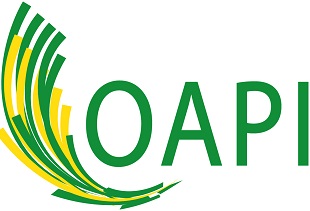  (Remplir électroniquement ce  formulaire, sans rature ni surcharge)QUESTIONNAIRE TECHNIQUE CONFIDENTIEL/ TECHNICAL CONFIDENTIAL QUESTIONNAIREQTCCadre réservé à l’OAPI/ To be completed by OAPI N° du dépôt / Application number :Date du dépôt/ Filing date :I. DEPOSANT(S)/ APPLICANT(S)  : Nom(s) et Adresse(s)/ Name(s) and address(es)I. DEPOSANT(S)/ APPLICANT(S)  : Nom(s) et Adresse(s)/ Name(s) and address(es)II. DESIGNATION PROVISOIRE DE /PROVISIONAL DESIGNATION :II. DESIGNATION PROVISOIRE DE /PROVISIONAL DESIGNATION :III. INFORMATIONS SUR LES DONNEES RELATIVES AUX COMPOSANTS DES VARIETES     HYBRIDES Y COMPRIS LES DONNEES RELATIVES A LEUR CULTURE (e.g. date de semi)/ INFORMATION ON THE HYBRIDS’ COMPONENTS AND THEIR CULTURE( e.g. date of seeding):Schéma d’obtention (indiquer en premier le composant femelle)/ Breeding schema ( mention the female component first):III. INFORMATIONS SUR LES DONNEES RELATIVES AUX COMPOSANTS DES VARIETES     HYBRIDES Y COMPRIS LES DONNEES RELATIVES A LEUR CULTURE (e.g. date de semi)/ INFORMATION ON THE HYBRIDS’ COMPONENTS AND THEIR CULTURE( e.g. date of seeding):Schéma d’obtention (indiquer en premier le composant femelle)/ Breeding schema ( mention the female component first):IV : Le (la) soussigné(e) demande la confidentialité de tous les renseignements relatifs aux composants y compris leur culture// The undersigned claims confidentiality of all information related to the components including their culture.Date/ Date                                                                           Signature/ signature :IV : Le (la) soussigné(e) demande la confidentialité de tous les renseignements relatifs aux composants y compris leur culture// The undersigned claims confidentiality of all information related to the components including their culture.Date/ Date                                                                           Signature/ signature :